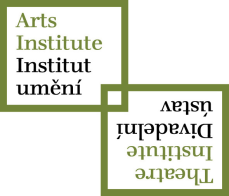 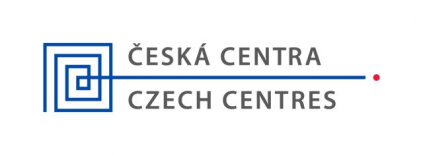 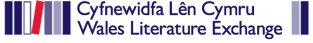 Institut umění a České centrum Londýn vypisujívýběrové řízení na měsíční tvůrčí pobyt v oblasti literární tvorby v Aberystwythu (Wales, Spojené království) v období od 1. do 30. září 2014.O rezidenční pobyt mohou zažádat básníci a prozaici, kteří mají trvalý pobyt nebo pracují v České republice a kteří mají alespoň jednu vydanou knihu. Umělcům budou hrazeny: ubytování, cestovní náklady do/z Walesu a náklady spojené s pobytem ve výši 17 000 Kč.Autor bude ubytován v soukromém domě v klidné lokalitě v centru Aberystwythu, který se nachází v docházkové vzdálenosti od centra města. Dům je používán k rezidenčním účelům a autor bude mít k dispozici samostatný pokoj s internetovým připojením, vlastní koupelnu a sdílenou kuchyň. Hostitelskou organizací je Wales Literature Exchange (WLE), která byla založena v roce 2000 s cílem podporovat překlady velšské literatury a vazby mezi Walesem a mezinárodní literární scénou. Pracuje se spisovateli, překladateli a vydavateli a vedle šíření povědomí o velšské literatuře ve světě se snaží přinášet zahraniční literaturu do Walesu. WLE sídlí v Ústavu literatury, jazyka a umění Univerzity Aberystwyth. Město je také domovem Národní knihovny Wales, největší a nejlépe vybavené knihovny v tomto regionu. Informace o předchozích projektech a rezidenčních programech WLE můžete najít na webové stránce www.waleslitexchange.org.O rezidenta bude osobně postaráno a veškerý program bude tvořen na základě jeho individuálních potřeb. Autor bude mít k dispozici servis hostitelské organizace, která může zprostředkovat autorská čtení, rozhovory, kontakty s nakladateli, literárními kritiky atd. Bude mít také možnost využívat vybavené kancelářské prostory v sídle WLE či studovny v Národní knihovně Wales. Rezidentovi bude rovněž umožněno si půjčovat knihy v univerzitní knihovně. Žádost o udělení tvůrčího pobytu musí obsahovatI. Přihlášku, čitelně vyplněnou ve všech bodech.II. Přílohy a) Motivační dopis v češtině a v angličtině s popisem, co autor od stipendia očekává, na čem hodlá pracovat, v jakém rozsahu atd. (v podobě maximálně dvou stran formátu A4).  b) Profesní životopis žadatele v češtině a v angličtině.c) Přehled napsaných a vydaných děl. Podmínky pro podání žádostiŽádost zpracovanou podle uvedených podmínek zašlete Viktorovi Debnárovi 
na e-mailovou adresu viktor.debnar@institutumeni.cz.Uzávěrka přihlášekpátek 2. května 2014Po termínu předložené žádosti a neúplně či chybně zpracované žádosti nebudou do výběrového řízení zařazeny.Zaslané žádosti posoudí odborná komise; o výsledku výběrového řízení budou žadatelé vyrozuměni do 12. května 2014.Vybraný literát zpracuje písemnou zprávu o pobytu v rozsahu cca jedné strany A4 nejpozději do 14 dnů po ukončení rezidenčního pobytu.Žádost o udělení tvůrčího pobytu ve Spojeném království (Wales)Prohlašuji, že údaje uvedené v této žádosti jsou správné a pravdivé.V..................... dne............................................................Podpis žadatele/žadatelkyJméno a příjmení:Datum a místo narození:Adresa trvalého pobytu:					 PSČ:Tel.:					Fax:                            E-mail:www adresa:Kontaktní adresa:                                                                 PSČ:Předchozí studijní/pracovní pobyty v zahraničí přesahující délku tří týdnů: